?АРАР									ПОСТАНОВЛЕНИЕ«14» октябрь  2020й.   			№54			            «14» октября 2020г.Об  условиях приватизации муниципального имущества сельского поселения Татлыбаевский  сельсовет муниципального района Баймакский район Республики Башкортостан    Руководствуясь ст.14, ст. 15.1 Федерального закона от 06.10.2003 №131-ФЗ  «Об общих принципах организации местного самоуправления в Российской Федерации», Гражданским кодексом Российской Федерации, Федеральным законом №178-ФЗ от 21.12.2001г. «О приватизации государственного  и муниципального имущества», Уставом сельского поселения Татлыбаевский сельсовет муниципального района Республики Башкортостан, Соглашением о взаимодействии Комитета по управлению собственностью Министерства земельных и имущественных отношений Республики Башкортостан по Баймакскому району и город Баймаку с Администрацией сельского поселения Татлыбаевский сельсовет муниципального района Баймакский район Республики Башкортостан по вопросам управления муниципальным имуществом» №35__ от 14 марта 2016 г., решением Совета сельского поселения Татлыбаевский сельсовет муниципального района Баймакский район Республики Башкортостан «О внесении изменений и дополнений в Прогнозный план (программу) приватизации муниципального имущества сельского поселения Татлыбаевский сельсовет муниципального района Баймакский район Республики Башкортостан» №51-1 от 16 сентября 2020 г., Администрация сельского поселения Татлыбаевский сельсовет муниципального района  Баймакский район Республики Башкортостан,постановляет:1. Приватизировать муниципальное имущество, указанное в приложении №1 к настоящему постановлению.2. Определить способ приватизации муниципального имущества: аукцион в электронной форме  с открытой формой подачи предложений.3. Установить начальную цену муниципального имущества: в размере начальной рыночной стоимости муниципального имущества, определенной независимым оценщиком в соответствии с Федеральным  законом № 135-ФЗ от 29.07.1998 г. «Об оценочной деятельности в Российской Федерации» (Приложение №1).4. Определить форму, сроки, порядок внесения оплаты муниципального имущества: в наличной (безналичной) форме единовременно в течение тридцати  дней с момента заключения договора купли-продажи в валюте Российской Федерации (в рублях) в установленном порядке в бюджет сельского поселения Татлыбаевский  сельсовет муниципального района Баймакский район Республики Башкортостан.5. Установить форму, сроки, порядок перечисления задатка победителя: в течение пяти дней с даты, установленной для заключения договора купли-продажи муниципального имущества.6. Установить шаг аукциона: в размере пяти процентов от начальной рыночной стоимости муниципального имущества. 7.Управляющему делами Администрации сельского поселения Татлыбаевский сельсовет (Юлдашбаева Д.М.), обнародовать на информационном стенде сельского поселения Татлыбаевский сельсовет, разместить на официальных сайтах Акционерного общества «Единая электронная торговая площадка» в сети Интернет: https://178fz.roseltorg.ru/, сельского поселения Татлыбаевский сельсовет: http://tatlybai.ru/ информационное сообщение о проведении аукциона, аукционную документацию  не менее чем за тридцать дней до дня осуществления продажи муниципального имущества, указанного в приложении №1 к настоящему постановлению, с содержанием необходимых сведений.8. Комитету по управлению собственностью Министерства земельных и имущественных отношений Республики Башкортостан по Баймакскому району и городу Баймаку (Хисаметдинова Р.С.–по согласованию) обнародовать на информационном стенде Комитета по управлению собственностью, разместить на официальном сайте Правительства Российской Федерации в сети Интернет: http://torgi.gov.ru информационное сообщение о проведении аукциона, аукционную документацию  не менее чем за тридцать дней до дня осуществления продажи указанного имущества.9. Управляющему делами Администрации сельского поселения  Татлыбаевский сельсовет (Юлдашбаева Д.М.) обнародовать на информационном стенде сельского поселения Татлыбаевский сельсовет, а также разместить на официальных сайтах Акционерного общества «Единая электронная торговая площадка» в сети Интернет: https://178fz.roseltorg.ru/, сельского поселения Татлыбаевский сельсовет: http://tatlybai.ru/ настоящее постановление в течение десяти дней со дня принятия этого решения.10. Комитету по управлению собственностью Министерства земельных и имущественных отношений Республики Башкортостан по Баймакскому району и городу Баймаку (Хисаметдинова Р.С. –по согласованию) обнародовать на информационном стенде Комитета по управлению собственностью, разместить на официальном сайте Правительства Российской Федерации в сети Интернет: http://torgi.gov.ru/ настоящее постановление в течение десяти дней со дня принятия этого решения.11. Контроль за исполнением настоящего постановления оставляю за собой. Глава Администрации СП Татлыбаевский сельсовет					Р.А.Идрисов                                                                                                      Приложение №1к постановлению Администрации СП Татлыбаевский  сельсовет МР Баймакский район Республики Башкортостан№ 54   от «14» октября 2020 г.Переченьприватизируемого муниципального имущества сельского поселения Татлыбаевский  сельсовет муниципального районаБаймакский район Республики Башкортостан*-рыночная стоимость определена на основании отчета № 1/2020-45  от 25.05.2020 г. выполненного ООО ТОФ  «Заурал Эксперт».Глава АдминистрацииСП Татлыбаевский сельсовет				Р.А.ИдрисовБАШ?ОРТОСТАН  РЕСПУБЛИКА№Ы БАЙМА?  РАЙОНЫМУНИЦИПАЛЬ  РАЙОНЫНЫ*ТАТЛЫБАЙ  АУЫЛ  СОВЕТЫАУЫЛ   БИЛ»М»№ЕХАКИМИ»ТЕ453656 Татлыбай ауылы, ;изз2т Татлыбаев урамы, 48АТел.  8 (34751) 4-45-25, 4-45-38.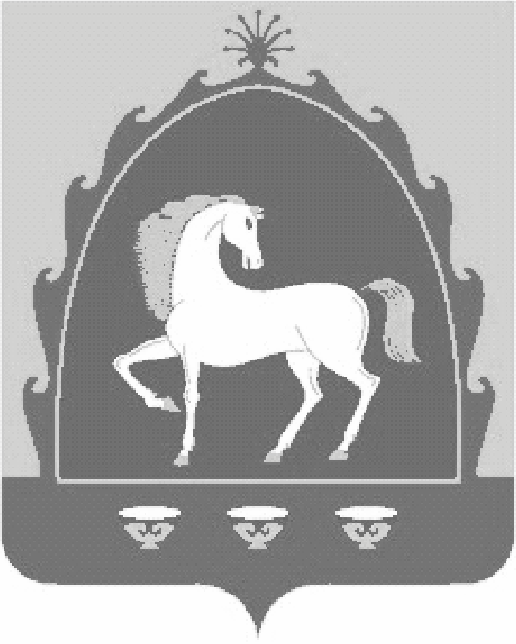 АДМИНИСТРАЦИЯСЕЛЬСКОГО  ПОСЕЛЕНИЯ ТАТЛЫБАЕВСКИЙ  СЕЛЬСОВЕТ МУНИЦИПАЛЬНОГО  РАЙОНА БАЙМАКСКИЙ  РАЙОН РЕСПУБЛИКИ БАШКОРТОСТАН453656 село Татлыбаево, ул.Гиззата Татлыбаева, 48АТел.  8 (34751) 4-45-25, 4-45-38.№п/пНаименование, характеристика имущества               Адрес (местонахождение)Муниципального имуществаНачальнаярыночная стоимостьмуниципаль-ного имущества(  руб.)  Реквизиты отчетов по оценке рыночной стоимости муниципального имущества1Нежилое здание,Общая площадь:  485,9 кв.м., Кадастровый номер 02:06:040801:393,Назначение: нежилое здание,Количество этажей: 1,Земельный участок,Площадь: 4935  кв.м.,Кадастровый номер 02:06:040801:79,Категория земель: земли населенных пунктов, Разрешенноеиспользование:  для объектовобщественно-делового значения.РеспубликаБашкортостан,Баймакский район,д.Карышкино,ул. Худайбердина,д.34А152 000Отчет № 1/2020-45от 25 мая  2020 г.